Dear Creative and Motivated Achiever,Welcome to the SOAR21 program!  This is going to be a great year of asking and answering new questions, creating new projects, researching new information, and solving new problems.You and your teacher will have a copy of the schedule and it is posted on my website.  Please let me know ahead of time if we cannot hold class on particular days.  We will be meeting once a week for a 2 hour period.  This means you will miss one math, reading, writing, or language arts class each week.  It will be your responsibility to find out what you missed in class and to make up the assignment at an appropriate time.  This is not meant to be “extra work” for you or your teacher.  To participate in the program is to challenge you and help you grow in ways that may not happen in your regular classroom.  I will meet with your teacher regularly to discuss your progress.  If at any time throughout the year your parents, your teacher, or I feel that you are not doing your best in the program or your regular classroom, we will re-evaluate your participation.We are going to have an AWESOME year!  I cannot wait to “Seize Opportunity for Achievement and Rigor in the 21st Century” each and every time we meet!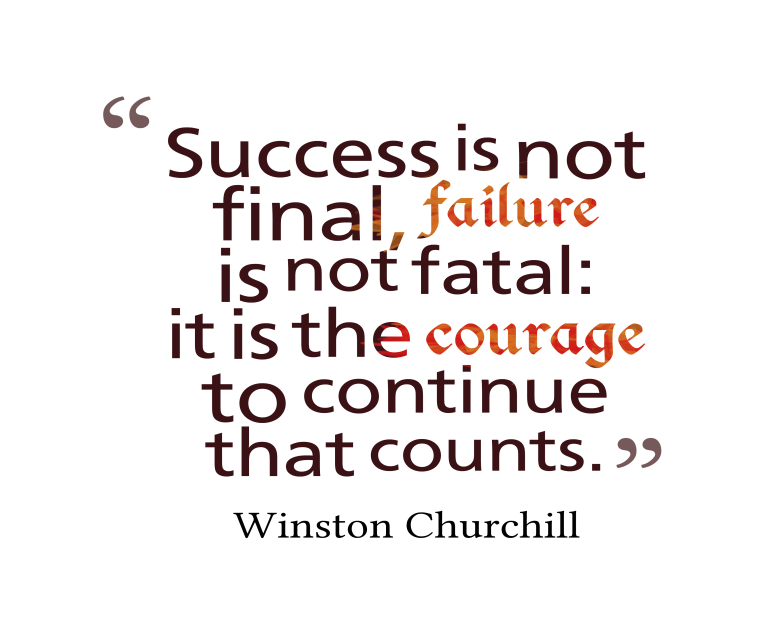 Sincerely,Mrs. Glebocki